    　　　　やまなし心のバリアフリー宣言事業所☆ この企業・事業所へのお問い合わせ先 　 ホームページ　 http://ms-hoosen.com/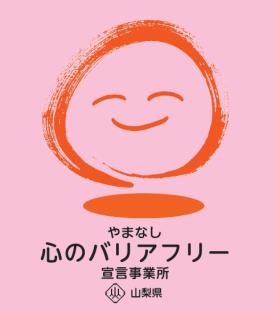 所在地   南アルプス市上今諏訪３４３（開国本店）　　　　　　 　南アルプス市徳永字天王２３２－１（徳永支店）担当部署　 －（登録なし）担当者   －（登録なし）電話番号   ０５５－２９８－６９００ＦＡＸ番号   ０５５－２９８－６９０１事業所名 株式会社エムズ物流　（開国本店） / （徳永支店）宣言内容 ◇　社員である障害者が、その能力を十分に発揮し、働きやすい職場環境をつくる取組を進めます。◇　全ての障害者に対して、障害を理由とする不当な差別をいたしません。◇　全ての障害者に対して、合理的な配慮の提供に努めます。◇　障害者と障害者でない者が相互に人格と個性を尊重し合いながら共に暮らすことができる共生社会の構築に係る取組を進めます。主な取組 施設内トイレの段差を無くし、手摺りと人感センサー式照明を設置して、障害がある人にもないに人も利用しやすい環境となるよう整備します。スムーズなコミュニケーションを図り、障害者と健常者が共に働きやすい環境づくりに努めます。